от 03 апреля 2015 года								                 № 407Об утверждении административного регламента предоставления натерритории городского округа город Шахунья Нижегородской областимуниципальной услуги «Прием заявлений, постановка на учет и зачислениедетей в муниципальные бюджетные образовательные организации,реализующие основную образовательную программу дошкольногообразования (детские сады)»В соответствии с Федеральным законом от 27.07.2010 года № 210-ФЗ «Об организации предоставления государственных и муниципальных услуг», Федеральным законом от 29 декабря 2012 года N 273-ФЗ "Об образовании в Российской Федерации", Приказом Министерства образования и науки РФ от 8 апреля 2014 г. N 293 «Об утверждении Порядка приема на обучение по образовательным программам дошкольного образования», в целях реализации мероприятий по разработке и утверждению административных регламентов предоставления муниципальных услуг администрация городского округа город Шахунья  п о с т а н о в л я е т:Утвердить прилагаемый административный регламент предоставления на территории городского округа город Шахунья Нижегородской области муниципальной услуги «Прием заявлений, постановка на учет и зачисление детей в муниципальные бюджетные образовательные организации, реализующие основную образовательную программу дошкольного образования (детские сады)» (далее - Регламент).Признать утратившим силу постановление администрации городского округа город Шахунья Нижегородской области от 11 октября 2013 года № 891 «Прием заявлений, постановка на учет детей в муниципальные бюджетные образовательные учреждения, реализующие основную образовательную программу дошкольного образования (Детский сад)».Общему отделу администрации городского округа город Шахунья Нижегородской области разместить настоящее постановление на официальном сайте администрации городского округа город Шахунья Нижегородской области.Настоящее постановление вступает в силу со дня его официального опубликования на официальном сайте администрации городского округа город Шахунья.5. Контроль за исполнением настоящего постановления оставляю за собой.Глава администрации городскогоокруга город Шахунья								     В.И.Романюк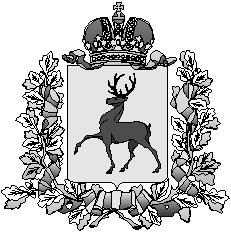 Администрация городского округа город ШахуньяНижегородской областиП О С Т А Н О В Л Е Н И Е